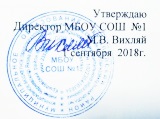 График мероприятий  на осенних каникулах в МБОУ СОШ №1Информация о работе на осенних каникулах спортивного зала в  МБОУ СОШ №1Исполнил ЗДВР Тимошенко Л.В. 32-0-50Приложение к графику мероприятий  в  МБОУ СОШ №1 на  осенних каникулахИсполнил ЗДВР                													Тимошенко Л.В. 889618560805Класс Время проведения Мероприятие Место проведение29.10.Понедельник3а3б10.00.Труд красит человека.Библиотека МКУК Крыловский ЦРК и БО9а13.00.Шефская помощь ветерану .По месту жительства 30.10.Вторник1а10.30. В гостях у книги.Библиотека МКУК Крыловский ЦРК и БО2а2в11.00.Терпение и труд все перетрут.МКУК Крыловский ЦРК и БО2б10.00.Профориентация. Профессия повар.Пекарня «Кавказ»6аСветлое время суток Памятники Казачества. Экскурсия по городу. Г. Ростов –на-Дону7а7бСветлое время суток В здоровом теле – здоровый дух.Г. Ростов –на-ДонуАквапарк Н2О9в16.00.Трудовой десант , помощь ветерану По месту жительства31.10.Среда 1б10.00.В гостях у книги. Посвящение в читатели .Библиотека МКУК Крыловский ЦРК и БО8а16.00.Трудовой десант , помощь ветерану По месту жительства8б16.00.Трудовой десант , помощь ветерану По месту жительства1010.00.Сбор информации по проекту «Имя героя – классу»Архив администрации МО Крыловский район1.11.Четверг 4а 10.00.В здоровом теле – здоровый дух. Соревнование. МБОУ СОШ №14б10.00.Творческая мастерская .МБОУ СОШ №12.11.Пятница 6бСветлое время суток Памятники станицы . Экскурсия по достопримечательным местам любимой станицы Крыловской . Ст.  Крыловская9бСветлое время суток Спорт-жизнь!Ледовый дворец «Снеговик», ст. Кущевская119.00.Химический бум – викторина МБОУ СОШ№13.11.Суббота 5а5бСветлое время суток Экскурсия в Джоуль парк, дельфинарий.Г. Ростов –на-ДонуВ течение недели 6 семей 6 семей Рейдовые мероприятия в семьи детей «Группы риска»Профилактические беседы с родителями . № п/пМуниципальное образованиеНаименование и адрес образовательной организацииВремя занятийПонедельник29.10.Вторник30.10.Среда31.10.Четверг01.11.Пятница02.11МО Крыловский район МБОУ СОШ №1 13.20.-14.00.Баскетбол Галушко Н.Ю.(ДЮСШ)Баскетбол Галушко Н.Ю.(ДЮСШ)14.40.-16.10.Гандбол Гаценко А.А. (ДЮСШ)Бадминтон Дудко В.А.  (ШСК)Гандбол Гаценко А.А. (ДЮСШ)15.00.-16.30.Бадминтон Дудко В.А. (ШСК)16.00.-17.30.Футбол Ермоленко Александр А. (ШСК)Футбол Ермоленко Александр А. (ШСК)14.40.-16.10.Гандбол Гаценко А.А.(ДЮСШ)16.30.-18.00.Волейбол Ермоленко Алексей А. (ДЮСШ)№ п/пМуниципальное образованиеНаименование и адрес образовательной организацииВремя занятийПонедельник(вид спорта/организация)Вторник(вид спорта/организация)Среда(вид спорта/организация)Четверг(вид спорта/организация)Пятница(вид спорта/организация)16.00.-17.30.Футбол Ермоленко Александр А.(ШСК)14.30.-16.00.Гимнастика Дудко В.А.(ШСК)17.30.-19.00.Самбо-гимнастика Гаценко А.А.(ШСК)Самбо-гимнастикаГаценко А.А. (ШСК)17.30-19.00.Гири Ермоленко Алексей А.(ШСК)18.00.-19.30.Гири Ермоленко Алексей А.(ШСК)Место проведенияВремя мероприятияПонедельник29.10.Вторник30.10.Среда31.10.Четверг01.11.Пятница 02.11.Руководитель ответственныйМБОУ СОШ №1Здание начальной школы10.00.-12.00.Кружок «Вязание»Кружок «Вязание»Кружок «Вязание»Кружок «Вязание»Педагог дополнительного образования МУДОД ДДТМакаренко  Л.П.МБОУ  СОШ №1По графикуТрудовая бригадаТрудовая бригадаТрудовая бригадаТрудовая бригадаТрудовая бригадаУчитель  технологии Козлова  Е.С.МБОУ  СОШ №111.00.Турнир  по  шашкам (  учителя –ученики)Косач  И.В.МБОУ  СОШ №112.00.Соревнования  по  гандболу (ученики против  учителей)Соревнования  по  волейболу (ученики против  учителей)Гаценко  А.А.Ермоленко Алексей А.13.00.Соревнования по футболу Дубинец В. А.МБОУ  СОШ №112.00.Единый урок безопасности в сети интернет.Соревнования  по бадминтону(ученики против  учителей)Дудко В.А.